PestprotocolWat doen we er op basisschool de Pas aan om pestgedrag te voorkomen, te signaleren en op te lossen?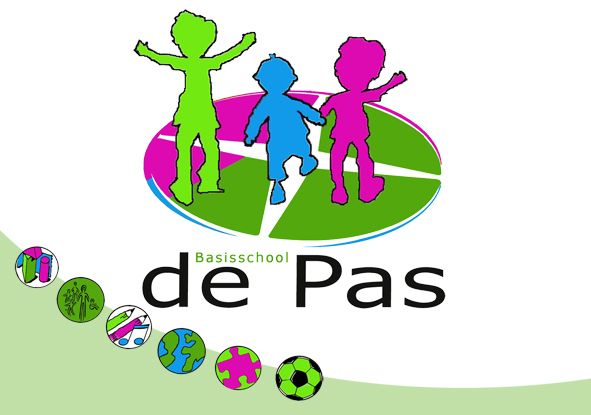 Versie: april 2021Inleiding‘Ieder kind heeft recht op een school met een veilig pedagogisch klimaat’Pesten komt veel voor bij kinderen. Uit onderzoek blijkt dat een aanzienlijk deel van de kinderen soms of regelmatig gepest wordt. Pesten komt op iedere school voor, ook op onze school. Het is een probleem dat wij onder ogen zien en op onze school serieus willen oppakken. Het is in onze ogen van groot belang, dat de kinderen zich in onze school thuis voelen. Wij streven naar een prettige, ontspannen en open sfeer, waarin de kinderen zich gerespecteerd voelen, en ervaren dat er voor iedereen, ongeacht capaciteiten en vaardigheden, de nodige belangstelling en aandacht is. Een goed pedagogisch klimaat vormt een basisvoorwaarde voor het bereiken van goede onderwijsleerresultaten en een positieve ontwikkeling van de kinderen. Met behulp van dit pestprotocol willen wij het pestgedrag binnen onze school niet alleen aanpakken nadat een pestsituatie is gesignaleerd, maar vooral ook pestgedrag voorkomen, door dit gedrag met al zijn aspecten, gevolgen en de erbij horende rollen van pester, meeloper en gepeste bespreekbaar te maken.In het pedagogisch beleidsplan van onze school zijn overzichten van regels en afspraken ten aanzien van de omgang met elkaar opgenomen. Deze regels zijn in de groepen duidelijk zichtbaar opgehangen, en met de kinderen besproken. Bij de aanpak van gesignaleerd pestgedrag wordt verwezen naar deze omgangsregels. Dit pestprotocol is een middel om de volgende doelstellingen te bereiken:De leerkrachten kunnen het pestgedrag signaleren en onderkennen.Het pestprotocol vormt een plan van aanpak ten aanzien van:Het voorkomen van pestgedrag.Het tijdig signaleren van pestgedrag.Het remediëren van pestgedrag.1. Wat verstaan wij onder pesten?Pesten kent duidelijk andere kenmerken dan plagen. Uit een plaagsituatie kan echter heel gemakkelijk een pestsituatie voortvloeien.Een duidelijk overzicht van de kenmerken van PLAGEN en PESTEN, en de gevolgen van dit gedrag vormt een basis voor het signaleren van pestgedrag:Pesten en plagen, waar zit het verschil?2. De verschillende fasen binnen het omgaan met pestenWe onderscheiden binnen het omgaan met pesten-proces drie fasen:de PREVENTIEVE fase,de fase van het SIGNALEREN,de fase van de te ondernemen ACTIE.DE PREVENTIEVE FASEDeze fase steunt op de drie pijlers, alle drie even belangrijk om pesten preventief aan te pakken:RELATIEUit onderzoek is bekend dat kinderen niet tot leren komen wanneer ze zich bedreigd of onveilig voelen. Ze worden dan teveel in beslag genomen door angst en onzekerheid. Hun hoofd staat naar andere dingen. Ze zijn meer bezig met overleven dan met leren.Kinderen die opgroeien in een veilige, liefdevolle omgeving en die zich door anderen (volwassenen en leeftijdgenoten) aanvaard en gerespecteerd voelen, hebben al hun aandacht en energie vrij om die op het leren te richten. Ze zijn leergierig, nemen veel initiatieven, zijn erop uit om de wereld om hen heen te leren kennen en onder controle te krijgen.COMPETENTIEWanneer kinderen geen vertrouwen hebben in hun eigen mogelijkheden, beginnen ze vaak niet eens aan hun werk of spel. (‘Het zal toch niet lukken, hoe goed ik ook mijn best doe…’). Kinderen daarentegen die ervaren dat ze steeds meer weten en kunnen, krijgen zelfvertrouwen. Ze laten dat soms duidelijk merken. Ze realiseren zich dat ze zelf voor de successen hebben gezorgd. Door ervoor te werken of doordat ze er ‘goed’ in zijn. Dat zijn voor kinderen belangrijke en prettige ervaringen. Hoe meer ze van die ervaringen opdoen, hoe meer ze leren op zichzelf te vertrouwen. Ze verwachten dat het een volgende keer weer zal lukken. Ze voelen zich competent.AUTONOMIEKinderen willen zelf dingen doen, zonder de hulp of ondersteuning van volwassenen. Ze hebben een drang naar zelfstandigheid in zich. Ervaren dat je mag kiezen, beslissingen mag nemen, motiveert ze. Bezigheden zonder ruimte voor eigen inbreng en waarbij kinderen onnodig aan de hand worden gehouden, demotiveren en wordt door hen vaak als saai of zinloos ervaren. Er gaat weinig uitdaging van uit. Leerlingen verzetten zich soms tegen een overmatige bescherming en sturing.Wat doen wij op basisschool De Pas tijdens de preventieve fase?Vanuit onze schoolvisie (zie de schoolgids) creëren we een plek waarbinnen kinderen zich veilig en geborgen voelen. We doen dat met een open oog en een luisterend oor. We gaan op een zo gelijkwaardig mogelijke manier met elkaar om, met kinderen, met ouders, met teamleden en andere betrokkenen bij onze school. We nemen kinderen en hun gedachten en gevoelens serieus. Alle mogelijke, zichtbare of vertelde signalen, conflicten of confrontaties bespreken we met het doel dat alle betrokkenen er beter uit komen.Specifieke voorbeelden hiervan:We bespreken regels en afspraken en iedereen binnen onze school moet zich hieraan houden. Lukt dit niet, dan kan elke leerkracht het kind hierop aanspreken.We spreken duidelijk uit naar kinderen, naar ouders en naar elkaar dat pesten NIET wordt geaccepteerd.We proberen zaken, conflicten op een pratende manier op te lossen.We tonen belangstelling naar elkaar en luisteren naar elkaar.We creëren situaties waarin kinderen leren om samen te werken of samen te spelen. Deze situaties bespreken en verwoorden we naar elkaar.We laten merken dat we vertrouwen hebben in elkaar. We leren kinderen om zaken zo zelfstandig mogelijk op te lossen.We houden rekening met verschillen tussen kinderen en laten door dit aan kinderen te laten zien, merken dat niet iedereen alles op dezelfde manier doet.We proberen de kinderen zoveel mogelijk mee te laten denken of mee te laten beslissen.We geven ruimte voor ieders inbreng.We bespreken gevoelens zo open mogelijk in groepsgesprekken, rollenspelen of naar aanleiding van video, verhaal of prentenboek. Als kinderen hier bekend mee zijn, zich veilig genoeg voelen om te vertellen en de juiste taal bij hun gevoelens leren, zullen ze zich (waarschijnlijk) gemakkelijker kunnen uiten tijdens pesten, het aangeven van en het mee oplossen van pesten.We proberen als leerkrachten dagelijks het goede voorbeeld aan de kinderen te geven.We laten het thema ‘pesten’ jaarlijks in het begin van het schooljaar terugkomen als aandachtspunt binnen het ‘denken aan regels en afspraken’.We besteden aandacht aan het voorkomen en bestrijden van digitaal pestenWe houden dit pestprotocol jaarlijks up to date. 2.2 DE FASE VAN HET SIGNALERENPestsignalen zijn niet altijd even duidelijk. Pesten wordt vaak geheim gehouden, door het slachtoffer soms uit angst voor represailles, door de omstanders soms omdat ze twijfelen tussen hun rechtvaardigheidsgevoel (dat hen zegt dat er iets ontoelaatbaars gebeurt in de groep) en hun erecode (die zegt dat je niets verklapt).Het pesten kan dus al een poos bezig zijn vóór iemand er getuige van is, of voor de betrokken kinderen de moed hebben er iets van te zeggen. Het is daarom belangrijk om alert te zijn op signalen, ook als ze niet altijd duidelijk zijn. Deze signalen kunnen via kinderen en leerkrachten, maar ook door ouders gezien worden. Het is dan ook belangrijk om deze signalen altijd met elkaar te bespreken, naar elkaar door te geven.Signalen, die wijzen op pestgedragVaak kunnen door middel van een goede observatie al bepaalde signalen van pestgedrag worden opgevangen. Door het goed observeren van kinderen in de verschillende onderwijsleersituaties en spelsituaties kunnen pestsituaties al in een vroeg stadium worden gesignaleerd en kan op gepaste wijze worden ingegrepen. De meest opvallende pestsignalen:altijd een bijnaam, nooit bij de eigen naam noemenzogenaamde leuke opmerkingen maken over een klasgenooteen klasgenoot voortdurend ergens de schuld van gevenbriefjes doorgeven/sms, appjesbeledigenopmerkingen maken over kledingisolerenbuiten school opwachten, slaan of schoppenop weg naar huis achterna rijdennaar het huis van het gepeste kind gaanbezittingen afpakkenschelden en schreeuwen tegen het gepeste kindsomatische klachten bij het gepeste kindSignalen bij de gepeste:Het kind heeft blauwe plekken, of schrammen, gescheurde kleren, beschadigde boeken, en ‘verliest’ sportkleren en eigendommen. Let zeker op, als het kind normaliter niet slordig is. Ook als het niet weet hoe de signalen er gekomen zijn, of excuses zoekt, is er vaak meer aan de hand.Het kind maakt zich het liefst onzichtbaar. Zelfs zonder zichtbare aanleiding gedraagt het zich als een geslagen hondje. Het is vaak verdrietig of neerslachtig, of heeft onverwachte stemmingswisselingen met driftbuien.In sommige gevallen is het onhandelbaar, agressief en overspannen.Het staat dikwijls alleen op de speelplaats; er komen geen vriendjes thuis om te spelen en het wordt  ook niet uitgenodigd om te komen spelen, of te komen op feestjes en logeerpartijen.Het kind zoekt het veilige gezelschap van de leerkracht of de leider.Als er groepjes worden gekozen, wordt het kind als laatste gekozen, of het blijft over (daarom hanteren we dit niet tijdens de lessen!).De schoolresultaten worden opeens veel slechter.Het kind is vaak afwezig, letterlijk of figuurlijk. Het vlucht weg in de fantasie en zorgt ervoor dat het zo nipt mogelijk op tijd op school komt, en is meteen na de bel weer weg. Op zondagavond of voor het kind naar een club moet, is het bijzonder gestresst, en zoekt redenen om niet naar school of naar de club te moeten.Signalen bij de pester:Het kind heeft blauwe plekken of schrammen en besmeurde of gescheurde kleren van de slachtoffers, die zich hebben verdedigd.Zijn vriendjes zijn volgzame meelopers, die wachten op instructies van de pester. Het kind vindt het moeilijk om samen te spelen of samen te werken, omdat het altijd de baas wil zijn. Het verdraagt het slecht om afhankelijk te zijn van het toeval, of van de bekwaamheid of onbekwaamheid van anderen.Het kind verdraagt geen kritiek en wordt boos als zijn positieve beeld van zichzelf ter discussie wordt gesteld, al is het ook maar door een grapje.Zijn vriendjes zijn gelijkgezinden. Ze spreken vaak negatief of kleinerend over bepaalde kinderen. Wie niet bij de groep hoort, is een zwakkeling of zelfs een vijand. Ze kiezen agressieve idolen uit sport, muziek of film.De pester is regelmatig brutaal tegenover een zwakker gezinslid. Dit kan ook een ouder zijn.De pester kan zich moeilijk inleven in de gevoelens van anderen en heeft weinig of geen schuldgevoelens.Het kind kan moeilijk grenzen aanvaarden die door anderen worden opgelegd en verdraagt geen kritiek.Je krijgt de indruk, dat het kind een dubbelleven leidt: thuis of tegenover de leraar is het volgzaam en braaf, maar je hoort klachten over het kind in onbewaakte momenten.Wat doen wij op basisschool de Pas tijdens de fase van het signaleren?Ter voorkoming van pestgedrag zijn in onze school de volgende maatregelen genomen en wordt in onze school de volgende werkwijze gehanteerd: kringgesprekken, en in de lessen ‘Sociaal-emotionele vorming’, wordt gericht aandacht besteed aan de volgende kenmerken van pestgedrag:De achtergronden van pestgedragDe structuren van pestsituatiesDe kenmerken van de gepesteDe kenmerken van de pesterDe kenmerken van de volgelingenDe gevolgen van het pestgedrag2. Het bevorderen van wederzijds respect en waardering van de leerlingen onderling, met als uitgangspunt…Alle mensen verschillen onderling, qua uiterlijk, qua persoonlijke eigenschappen, vaardigheden en capaciteiten. Ieder mens heeft het recht om, ongeacht zijn uiterlijk, persoonlijke eigenschappen, vaardigheden en capaciteiten, ‘zichzelf’ te kunnen zijn, en als zodanig te worden gerespecteerd door zijn medemensen.3. De leerkrachten hebben kennis en inzicht m.b.t. alle aspecten van pestgedrag, en zijn vaardig in het signaleren en remediëren van pestgedrag. Alle leerkrachten zijn in het bezit van een pestprotocol en handelen conform de hierin genoemde afspraken en stappen (zie de beleidsklapper Pedagogisch klimaat). alle groepen worden duidelijke groepsregels gehanteerd, die met de leerlingen worden besproken. In aanvulling op de schoolregels vanuit het beleidsstuk Pedagogisch klimaat zijn in de midden- en bovenbouwgroepen 
(groep 3 t/m 8) de groepsregels op schrift gesteld en hangen deze duidelijk zichtbaar voor alle leerlingen aan de wand van het lokaal. alle groepen worden duidelijke gedragsregels ten aanzien van ‘pestgedrag’ gehanteerd, die met de leerlingen worden besproken. In de midden- en bovenbouwgroepen (groep 3 t/m 8) zijn de gedragsregels op schrift gesteld en hangen deze duidelijk zichtbaar voor alle leerlingen aan de wand van het lokaal. de leerlinggroepen 0, 1 en 2 worden de groepsregels en de gedragsregels ten aanzien van ‘pestgedrag’ uitgebreid besproken in kringgesprekken, en worden situaties van ‘pestgedrag’ en situaties waarin de gedragsregels worden overtreden, tijdens het werken in de verschillende werkhoeken direct aangepakt. Ook het rollenspel wordt in dergelijke situaties gehanteerd. Ook in deze groepen zijn de gedragsregels op schrift gesteld en duidelijk zichtbaar aan de wand van het lokaal opgehangen. Op deze wijze wordt bereikt, dat ook de ouders duidelijk op de hoogte zijn van de gehanteerde regels en afspraken.7. Positief gedrag van leerlingen wordt gecomplimenteerd en op deze wijze beloond.8. Er is gedurende de pauzes toezicht op het schoolplein (2 leerkrachten met vaste looproutes), waarbij duidelijke gedragsregels en afspraken worden gehanteerd (zie het beleidsstuk Pedagogisch klimaat: ‘Afspraken en regels ten aanzien van gedrag en omgang met elkaar op het schoolplein’).9. In alle groepen wordt  sociaal-emotionele vorming gegeven door middel van het programma ‘Kinderen… en hun sociale talenten’. 10. Als leerkrachten zijn we alert op het buitensluiten van kinderen, op ‘roddels’ of briefjes die worden doorgegeven. We bespreken deze zaken met de desbetreffende leerkracht, de intern begeleider of met de directie.11. Waar dringend nodig, kunnen trajecten als ‘Rots en water’ (voor een hele groep) of een weerbaarheidstraining (voor het individuele kind, bijv. voor de overgang naar het VO) ingezet worden.2.3 DE FASE VAN DE TE ONDERNEMEN ACTIEEen goed voorbeeld van leerkrachten en ouders is voor kinderen van groot belang. Er zal minder gepest worden in een klimaat waar duidelijkheid heerst over de omgang met elkaar, waar verschillen worden aanvaard en waar ruzies niet met geweld worden opgelost, maar uitgesproken. Agressief gedrag van leerkrachten, ouders en leerlingen wordt niet geaccepteerd. Leerkrachten horen duidelijk stelling te nemen tegen dergelijke gedragingen.Verantwoordelijkheid van de schoolBij pestgedrag op school staat de verantwoordelijkheid van de school niet ter discussie. Soms gebeurt pesten echter buiten de school en buiten de schooltijden. Als leerkrachten en directie in dergelijke gevallen van mening zijn dat het schoolklimaat hieronder lijdt, dat kinderen zich op school niet veilig voelen en minder goed kunnen leren, behouden zij zich het recht voor om dit ‘buitenschoolse pestgedrag’ op school aan te pakken volgens de manier die in dit protocol beschreven staat.Om pesten te stoppen, hanteren wij op De Pas de No Blame aanpakDe No Blame-Methode ziet pesten als een groepsprobleem, waarbij er bij niemand de schuld wordt gelegd. De gevoelens van de betrokken personen zijn belangrijker als de eigenlijke feiten. Alleen als het slachtoffer akkoord gaat met een straffeloze aanpak, is het zinvol. Bij deze aanpak is de groep verantwoordelijk voor de oplossing en wordt er gebruik gemaakt van de kracht van de peergroep. Er hoeft niet geklikt te worden en er is is dus aanzienlijk minder kans op het veel voorkomende wraakpesten.
Het proces verloopt in 7 stappen:

1. Gesprek met het slachtoffer.
    →     Beschouwende, inlevende reacties.
    →     GEEN feitelijk bewijsmateriaal verzamelen.
    →     WEL slachtoffer proces laten begrijpen en toestemming geven voor proces.
    →     Namen noemen, gevoel beschrijven/tekenen, kans bieden tot contact opnemen.

2. Bijeenkomst met de betrokken leerlingen.
    →     Groep van 6 à 8 leerlingen: pesters, meelopers, stille getuigen, behulpzame leerlingen.

3. Leg het probleem uit.
    →     Tekst/tekening gebruiken.
    →     Geen details, feiten of beschuldigingen.

4. Deel de verantwoordelijkheid.
    →     Niemand wordt gestraft.
    →     Gedeelde verantwoordelijkheid voor gelukkig en veilig gevoel bij het slachtoffer.
    →     Bijeenkomst is om probleem op te lossen.

5. Vraag naar de ideeën van elk groepslid.
    →     Macht verschoven naar groepsgeheel.
    →     Ideeën in ik-taal: ik… (Niet opgelegd).
    →     Niets van de leerkracht.

6. Laat het aan hen over.
    →     Voorstellen uitvoeren.
    →     Geen schriftelijk verslag! Vertrouwen!

7. Spreek hen opnieuw.
    →     Na ongeveer een week met elk groepslid en slachtoffer apart.VertrouwenspersonenEr is op school voor leerlingen en ouders school-vertrouwenspersonen, te weten 		- Carina Niessen, 077-3060900Er is ook een pest coördinator, te weten - Loes Wilmer,0773060900Indien kinderen en/of ouders in geval van een pestprobleem niet direct terecht willen/kunnen bij de eigen leerkracht, kunnen zij contact opnemen met deze personen, die hen helpen om het pestprobleem volgens de juiste weg en bij de juiste mensen bespreekbaar te maken.Klachtenregeling stichting PrismaIndien er met kinderen (pest)problemen zijn die duidelijk met de school te maken hebben, is het natuurlijk het beste wanneer dat ook op school met de leerkracht, de directie of met de hierboven vermelde school-vertrouwenspersonen besproken kan worden. Wanneer dit ondanks alles niet tot een oplossing leidt, is er altijd nog de weg naar de klachtenregeling van stichting Prisma. Deze garandeert een zorgvuldige behandeling van klachten, waarmee het belang van de betrokkenen wordt gediend, maar ook het belang van de school. De Prisma-klachtenregeling onderscheidt drie soorten klachten:klachten betreffende schoolorganisatorische zaken,klachten betreffende agressie, geweld en discriminatie,klachten betreffende seksueel misbruik of seksuele intimidatie.Op de website van school (www.bsdepas.nl) treft u onder ‘Algemeen – Klachten’ in een samenvatting van de klachtenregeling in schemavorm aan hoe de procedure per categorie is. Mocht er aanleiding zijn tot een klacht, dan kunt u te allen tijde de volledige versie van de klachtenregeling van de stichting Prisma opvragen bij de directie. Indien daartoe noodzaak is, kan een extern vertrouwenspersoon ingeschakeld worden.Aandachtspunten bij de aanpak van pestenBij het gepeste kindEen gepest kind schaamt zich vaak voor zijn gedrag, het voldoet niet aan de normen die de ouders graag in hun kinderen terugzien: een vrolijk en onbezorgd kind dat zelfstandig in staat is zijn boontjes te doppen. Pesten is een groot probleem voor kinderen en zorgt ook voor een evenredig groot probleem bij de erkenning van de aanpak ervan. Veel gepeste kinderen doen er dan uiteindelijk ook maar het zwijgen toe en lopen de kans te vereenzamen. De angst wordt aanvankelijk nog groter als het pesten bespreekbaar gemaakt wordt door de ouders, waardoor het gepeste kind eens te meer met de gevolgen van het pesten kan worden geconfronteerd.Bij de pesterDe pester zelf ziet zich in zijn machtsspel bedreigd, en dat moet ten koste van alles voorkomen worden. Soms blijken de pesters echter net zo opgelucht als de slachtoffers bij een duidelijke aanpak. Er wordt immers ook aandacht besteed aan hun onmacht om op een positieve manier met andere kinderen een relatie op te bouwen. Veel pesters zijn hier niet toe in staat, omdat zij niet beschikken over de juiste vaardigheden.Bij de groepHet is goed te weten dat er altijd kinderen zijn die zich schuldig voelen omdat ze niet op kunnen komen voor het slachtoffer door actief te helpen of een volwassene te hulp te roepen. Dit is vergelijkbaar met het niet te hulp schieten bij het verdrinken van mensen, waar een menigte bij aanwezig is. Ook zijn er altijd kinderen die helemaal niet in de gaten hebben dat er in hun omgeving gepest wordt. Ze zien wel het een en ander gebeuren, maar kunnen de gebeurtenissen niet duiden als pesten.Bij de oudersOuders van kinderen hebben vaak moeite hun kind terug te zien in de rol van meeloper of pester. Ouders beschikken niet altijd over de juiste informatie. Een pester op school hoeft zich in de thuissituatie niet als pester te manifesteren. Sommige ouders zien ook de ernst van de situatie onvoldoende in . Zij vertalen het pestgedrag van hun kind soms in weerbaar gedrag.Onze aanpakAlgemeen:We nemen het probleem serieus en handelen volgens bovenvermelde No Blame aanpak.We nemen (een gedeelte van) dit pestprotocol op de in de schoolgids en de website, en informeren op die manier ouders hieromtrent. Hierbij staan ook de namen van de school-vertrouwenspersonen vermeld.We bespreken de kwestie in het schoolteam, immers pesten is een zaak van de hele school en iedereen moet er alert op zijn en reageren.We maken indien nodig verslag van pestincidenten die we in het team bespreken, van de gesprekken en de genomen maatregelen hieromtrent. Voor verslaggeving kan bijlage 1 bij dit pestprotocol (‘Analyseformulier pestgedrag’) gebruikt worden. Deze verslagen zijn terug te vinden in de leerlingendossiers van de betrokken leerlingen (gepeste kind en pester). Indien nodig maken we gebruik van externe hulpverlening. Of plannen we een algemene informatieavond voor oudersIncidenteel pestgedragBij de aanpak van een incidentele ruzie of pesterij (een incidentele digitale ruzie of pesterij vallen hier ook onder) worden in principe de volgende vier stappen gevolgd:Wanneer leerlingen ruzie met elkaar hebben en/of elkaar pesten, proberen zij er eerst zelf (en samen) uit te komen.Op het moment dat één van de leerlingen er niet uitkomt, heeft deze het recht en de plicht het probleem aan de leerkracht voor te leggen.De leerkracht brengt de partijen bij elkaar voor een gesprek en probeert samen met hen de ruzie of pesterijen op te lossen en (nieuwe) afspraken te maken. Van dit gesprek worden aantekeningen gemaakt in het leerlingvolgsysteem van de pester, het gepeste kind en eventueel andere betrokken kinderen.Indien incidenteel pestgedrag blijft voortbestaan en dus structureel wordt, neemt de leerkracht duidelijk stelling op de manier die hierboven beschreven staat.Structureel pestgedragIndien incidenteel pestgedrag blijft voortbestaan en structurele vormen gaat aannemen (dit kan zowel voor ‘gewoon’ pesten gelden als ook voor digitaal pesten), treedt het volgende stappenplan in werking:Indien er sprake is van herhaald pestgedrag worden de ouders van de pester in het bijzijn van de pester op de hoogte gesteld van de ongewenste gebeurtenissen in een gesprek op school. De leerkracht onderbouwt de feiten aan de hand van de vastgelegde gebeurtenissen. Aan het eind van dit gesprek worden de afspraken met de pester uitdrukkelijk doorgesproken en ook vastgelegd. Ook de op te leggen sancties bij overtreding van de afspraken worden daarbij vermeld, welke vooraf in overleg tussen leerkracht, schoolteam en IB-er worden opgesteld. Gedacht kan worden aan uitsluiting van met name de situaties die zich in het bijzonder lenen voor pestgedrag. Daarbij kan worden gedacht aan: buitenspelen, overblijven, excursies, schoolreisjes, bibliotheekbezoek, etc. De directeur van de school wordt uiterlijk in dit stadium op de hoogte gesteld van de situatie en kan de gemaakte afspraken terugvinden in het leerlingvolgsysteem.Indien het probleem zich toch blijft herhalen, meldt de leerkracht dit aan de directeur van de school. De leerkracht overhandigt de directeur een gedocumenteerd protocol met daarin de data van de gebeurtenissen, de data en inhoud van de gevoerde gesprekken en de vastgelegde afspraken zoals die gemaakt zijn om het pesten aan te pakken.De directeur roept de ouders op school voor een gesprek. Ook het kind kan bij dit eerste gesprek betrokken worden. De directeur gaat uit van het opgebouwde archief van de leerkracht en vult dit aan met het verloop van de gebeurtenissen.Indien het gedrag niet verbetert, kan er een verwijzing plaatsvinden naar het maatschappelijk zorgsysteem. Een dergelijke verwijzing vindt altijd plaats in overleg met de IB-er.Indien het pestgedrag van de pester niet aanzienlijk verbetert, of de ouders van het kind werken onvoldoende mee om het probleem aan te pakken, kan de directeur overgaan tot bijzondere maatregelen als daar zijn: isoleren van de pester of de pester tijdelijk in een andere groep laten werken. In extreme gevallen van pestgedrag kan een leerling geschorst* of verwijderd** worden.* In bijzondere gevallen kan een leerling door de directeur na overleg met het bevoegd gezag (schoolbestuur) en de inspectie en na melding bij de leerplichtambtenaar, voor één of meerdere dagen geschorst worden. Deze maatregel zal alleen worden gebruikt als een leerling of een ouder zich ernstig misdragen heeft ten opzichte van leerkrachten en/of medeleerlingen. Gedacht moet worden aan het gebruik van lichamelijk geweld, het herhaaldelijk en opzettelijk verstoren van de lessen, enz.**Indien bij ernstige gevallen van wangedrag maatregelen ter voorkoming hebben gefaald, kan het bevoegd gezag, na een formele waarschuwing uiteindelijk overgaan tot het verwijderen van een leerling.3. CyberpestenDigitaal pesten is één van de verschillende vormen van pesten. Cyberpesten gebeurt vaak buiten schooltijd. Er ontstaat een onveilig klimaat. Het ruziën en pesten gaat op school door. Schoolresultaten lijden eronder. Er ontstaat een onveilig klimaat. Kinderen kunnen minder goed leren en het pesten heeft effect op het schoolklimaat. Het is een groeiend probleem, daarom is aanvulling op het pestprotocol in dezen van groot belang. Dit protocol stuurt aan op een integrale aanpak in samenwerking met de ouders.Er zijn verschillende vormen van cyberpesten: anonieme berichten versturen via MSN en whats’app, schelden, roddelen, bedreigen, foto’s van mobieltjes en webcam op internet plaatsen, privégegevens op een site plaatsen, wachtwoorden stelen en misbruiken, haatprofielen aanmaken, virussen sturen of het versturen van een e-mail bom. Schrikbarend is te weten dat 20% van de leerlingen te maken heeft met cyberpesten. Niet al deze vormen zul je vinden op de basisschool, maar het is toch van belang te weten waarin cyberpesten kan ontaarden.De effecten van cyberpesten kunnen erger zijn dan bij het traditioneel pesten. Wanneer de leerkracht merkt, dat er door kinderen uit zijn/haar groep thuis gebruik gemaakt wordt van chatprogramma’s als MSN, of er e-mailcontacten tussen leerlingen zijn, bespreekt de leerkracht met de groep de voordelen én de risico’s. In de bovenbouwgroepen is dit in ieder geval aan de orde.Op onze school kiezen wij voor een curatieve aanpak. Signalen betreffende cyberpesten nemen we altijd serieus. Wanneer de leerkracht signaleert dat er sprake is van cyberpesten, volgt hij/zij onderstaand stappenplan:Gesprek met de gepeste leerlingen en gesprek met de dader(s)Deze twee onderdelen vallen beide onder de eerste stap. Ze dienen naast elkaar uitgevoerd te worden. Het is namelijk van belang dat er met zowel het slachtoffer als de dader)s) in gesprek wordt gegaan. Daarvoor dient/dienen de dader(s) dus opgespoord te worden. Er moet worden afgewogen of de gesprekken afzonderlijk plaatsvinden of dat dit in een driegesprek (leerkracht, slechtoffer, dader) kan plaatsvinden. Hierbij worden duidelijke afspraken gemaakt over het vervolg.Gesprek met de gepeste leerling:Het is van belang dat de leerkracht:deze leerling en diens klacht serieus neemt,de leerling zijn verhaal laat doen en daar de tijd voor neemt,zich probeert in te leven in de leerling,geen verwijten maakt. Dat maakt het onveilig voor de leerling, waardoor deze minder  zal vertellen of zelfs helemaal niets meer zal vertellen,de leerling de tip geeft om de pester te blokkeren en/of te verwijderen wanneer het om digitaal pesten gaat,door blijft vragen. Vooral wanneer het gaat om een gesprek met een leerling na het signalen van digitaal pesten. De leerling zal niet snel vertellen dat hij/zij gepest wordt of zelf pest.Opsporen van de dader(s)Soms zal bekend zijn wie de pester is en soms niet. Wanneer niet bekend is wie de pester is, zal getracht moeten worden om dit op te sporen. Dit kan gedaan worden door gesprekken te bewaren en uit te printen. In deze gesprekken kunnen aanwijzingen staan over wie de dader is. Op onze school is het niet toegestaan gebruik te maken van websites als (voorheen) Hyves, Facebook, maar maken we wel gebruik van e-mail. De stijl van een bericht en eventuele taalfouten en aanwijzingen kunnen de dader verraden. De dader kan wellicht ook worden gevonden door in de groep te praten over wat er is gebeurd.Gesprek met de dader(s)Hierbij is het van belang:in te gaan op wat er gaande is,door te vragen,goed te luisteren naar de kant van het verhaal van deze leerling en dit serieus te nemen,te wijzen op de mogelijke gevolgen voor de gepeste leerling,duidelijk te maken dat de leerling zich schuldig maakt aan een ernstig feit en dat dit in sommige gevallen zelfs strafbaar is.Als het pesten op deze manier bespreekbaar wordt gemaakt, bestaat wel het gevaar dat het slachtoffer opnieuw door de pester(s) te grazen wordt genomen. We moeten er dus voor zorgen dat leerkrachten oog houden voor het pestgedrag en dat we indien nodig het pestprotocol van school juist en consequent hanteren. Alleen via een goed pestbeleid, wordt de kans op herhaling kleiner. Vandaar het belang om ook hier voorkomende pestgevallen met het gehele team te bespreken.Ouders van de leerlingen op de hoogte stellenDe leerkracht informeert zowel de ouders van de gepeste leerling als de ouders van de pester(s) zo spoedig mogelijk over wat er speelt. Dat gebeurt bij voorkeur vóór het gesprek met de betrokken leerlingen. Denk hierbij aan het volgende:De leerkracht vraagt de ouders of zij de signalen herkennen. Wanneer zij niet weten wat de signalen zijn, kunt u hen hierover informatie geven.De leerkracht vertelt ouders dat het niet hun schuld is.De leerkracht informeert de ouders over de afspraken die met de leerlingen zijn gemaakt, wanneer het gesprek met hen al heeft plaatsgevonden.De leerkracht vertelt de ouders welke maatregelen zij kunnen nemen/wat zij kunnen doen.De leerkracht kan de ouders voor meer informatie verwijzen naar bijvoorbeeld: het gratis telefoonnummer 0800-5010 (informatienummer Ouders & Onderwijs voorheen de onderwijstelefoon), of www.pestweb.nl (of de kindertelefoon per telefoon te bereiken: 0800-0432). Daar worden antwoorden gegeven op vragen van ouders/verzorgers.Wij streven er naar om (digitaal) pesten te stoppen, of liever nog te voorkomen. Dit zal niet altijd lukken, omdat deze vorm van pestgedrag zich veelal buiten school afspeelt. Toch vinden wij het erg belangrijk om te doen wat in ons vermogen ligt. Immers, kinderen kunnen zich pas goed ontwikkelen als ze zich veilig voelen.Met de nodige regelmaat (minimaal eenmaal per twee schooljaren) zullen we vanuit preventief oogpunt zowel richting de leerlingen van de bovenbouw als richting alle ouders van onze school aandacht besteden aan bewustmaking van de gevaren van cyberpesten en in relatie daarmee het gebruik van sociale media.4. Social Media Protocol Social media zijn niet meer weg te denken in onze maatschappij en dus ook niet bij iedereen die betrokken is bij scholen. Social media kunnen een goede bijdrage leveren aan de professionaliteit van onderwijspersoneel en de kwaliteit van onderwijs. Net zoals bij de introductie van internet en e-mail eind vorige eeuw levert het gebruik van social media vragen op over het gebruik van deze individuele en meestal openbare communicatiekanalen.Uitgangspunt is dat professionals zelf weten hoe zij hiermee verstandig omgaan. Het digitale gedrag op social media wijkt niet af van het real life gedrag binnen de school. Toch zijn er in scholen verschillen in kennis en ervaringen met, en meer of minder enthousiasme over social media. Dit protocol Social Media voor onderwijzend personeel  heeft als doel de dialoog over het gebruik ervan op gang te brengen en een handreiking te bieden voor meer duidelijkheid in het grijze gebeid tussen binnen- en buitenschools mediagebruik. Onder social media verstaan we: Twitter, Hyves, Facebook, LinkedIn, Youtube, Instagram, Linkedin en de wat minder bekende varianten daarop.Richtlijnen gebruik social media- de leerkrachten van onze school delen kennis en waardevolle informatie.- bij onderwijs onderwerpen maken de leerkrachten duidelijk of zij op persoonlijke titel of namens onze school publiceren.- de leerkrachten van onze school publiceren geen vertrouwelijke informatie op social media.- leerkrachten gaan niet in discussie met leerlingen of ouders op social media.- de directeur is altijd vertegenwoordiger van onze school, óók als hij/zij een privémening verkondigt. Bij twijfel dus niet publiceren!- onze leerkrachten zijn persoonlijk verantwoordelijk voor wat zij publiceren.- onze leerkrachten weten dat publicaties op social media altijd vindbaar zijn/blijven.- bij twijfel over een publicatie of over raakvlakken met de school zoeken de leerkrachten contact met de directeur.Onze school zorgt ook digitaal voor een veilig klimaat en communiceert met leerkrachten, leerlingen en ouders hoe men dit doet.Onze school legt vast welke maatregelen genomen worden bij digitale overtredingen van leerkrachten, leerlingen en ouders en communiceert dit met deze doelgroepen. Zie hiervoor hoofdstuk 3 van dit pestprotocol (‘Cyberpesten’).VerantwoordelijkheidHoofdregel: het gedrag van leerkrachten op Twitter, Facebook en Youtube, linkedin, Instagram, wijkt niet af van wat in de groep of op school gebruikelijk is.Bijlage 1: Analyseformulier ‘pestgedrag’Bijlage 2: OnderwijspakkettenKINDEREN….EN HUN SOCIALE TALENTENDoelgroepLeerlingen groep 1 t/m 8DoelstellingHet doel van het programma is het bevorderen van sociaal competent gedrag door kennis, vaardigheden en houding. Daarbij leren kinderen rekening te houden met gevoelens, hun zelfbeeld, waarden en normen van onze samenleving.Beknopte beschrijvingDe methode is gebaseerd op de hedendaagse visie op de ontwikkeling van sociale competenties bij kinderen en is uitvoerig getest in de praktijk van het basisonderwijs. De methode gaat uit van de acht gedragscategorieën van het meetinstrument de SCOL (Sociale Competentie Observatie Lijst). Van samen spelen en werken tot het omgaan met ruzie, aardig doen en opkomen voor jezelf.Met ‘Kinderen… en hun sociale talenten’ wordt systematisch gewerkt aan de sociale competenties van leerlingen, waarvan de resultaten met de SCOL steeds in beeld kunnen worden gebracht.Onderdelen‘Kinderen…en hun sociale talenten’ heeft een pakket producten voor alle leeftijdsgroepen (praatplaten, prentenboek, videoclips). Voor de productinformatie wordt verwezen naar http://socialetalenten.kwintessens.nl OndersteuningOntwikkeld in samenwerking met CED Groep, Rotterdam.OVERIGE IN TE ZETTEN LEERMIDDELEN‘Kinderen en…. Geen grapjes over pesten’ (Uitg. Kwintessens)(125 kant-en-klare activiteiten om kinderen te helpen hun woede te beheersen, conflicten op te lossen, empathie te ontwikkelen en goed met anderen om te gaan)‘Ben Correct helpt… Een aangename sfeer op school’ (uitg. EFD)(tips voor leerlingen rond sociale vaardigheden)Sociaal gedrag, elke dag!’ (Uitg.Pica)(sociaal emotioneel leren voor de onder-, de midden- en de bovenbouw)Directie, leerkrachten en medezeggenschapsraad onderschrijven gezamenlijk dit pestprotocolHelden, mei 2021PLAGENIs onschuldig, en gebeurt onbezonnen en spontaan. Gaat soms gepaard met humor.Is van korte duur, of gebeurt slechts tijdelijk.Speelt zich af tussen ‘gelijken’ (‘Twee honden vechten om hetzelfde been’).Is meestal te verdragen, of zelfs leuk maar kan ook kwetsend of agressief zijn.Meestal één tegen één.Wie wie plaagt, ligt niet vast. De tegenpartijen wisselen keer op keer.GEVOLGEN‘Schaafwond’ of korte draaglijke pijn (hoort bij het spel). Wordt soms ook als prettig ervaren (‘Plagen is kusjes vragen’).De vroegere relaties worden vlug weer hersteld. De ruzie of het conflict wordt spoedig bijgelegd.Men blijft opgenomen in de groep.De groep lijdt er niet echt onder.PESTENGebeurt berekenend (men weet meestal vooraf goed, wie , hoe en wanneer men gaat pesten). Men wil bewust iemand kwetsen of kleineren.Is duurzaam: het gebeurt herhaaldelijk, systematisch en langdurig (stopt niet vanzelf en na korte tijd).Ongelijke strijd. De onmachtsgevoelens van de gepeste staan tegenover de machtsgevoelens van de pestkop.De pestkop heeft geen positieve bedoelingen en wil pijn doen, vernielen of kwetsen.Meestal een groep (pestkop en meelopers) tegenover één geïsoleerd slachtoffer.Er bestaat een neiging tot een vaste structuur. De pestkoppen zijn meestal dezelfden, net zoals de slachtoffers (mogelijk wisselend door omstandigheden).GEVOLGENIndien niet tijdig wordt ingegrepen, kunnen de gevolgen (zowel lichamelijk als psychisch) heel pijnlijk en ingewikkeld zijn en ook lang naslepen.Het is niet gemakkelijk om tot betere relaties te komen. Het herstel verloopt heel moeizaam.Isolement en grote eenzaamheid bij het gekwetste kind. Aan de basisbehoefte om ‘Bij de groep te horen’ wordt niet voldaan.De groep lijdt onder een dreigend en onveilig klimaat. Iedereen is angstig, en men wantrouwt elkaar. Er is daardoor weinig openheid en spontaniteit. Er zijn weinig of geen echte vrienden binnen de groep.LEERLINGGROEP:DATUM:NAAM LEERLING (de pester):NAAM LEERLING (de pester):NAAM/NAMEN OVERIGE BETROKKENE(N):(gepeste, meeloper(s))NAAM/NAMEN OVERIGE BETROKKENE(N):(gepeste, meeloper(s))KORTE BESCHRIJVING VAN DE PESTSITUATIE:KORTE BESCHRIJVING VAN DE PESTSITUATIE:ONDERNOMEN STAPPEN (gesprek pester + gepeste, etc.):ONDERNOMEN STAPPEN (gesprek pester + gepeste, etc.):GEMAAKTE AFSPRAKEN:GEMAAKTE AFSPRAKEN: